TELEPHONE:OFFICE:  +90 312 595 12 43          FAX   :    +90 312 319 77 36EDUCATIONAL BACKGROUNDIN-SERVICE TRAINING PROGRAMSNATIONAL PRODUCTIVITY CENTER 1989-1996-REFA (Reichsausschuss Für Arbeitsstudium) Work Study Basic Education A Course (16.01-11.02.1989)-REFA Work Study Basic Education B- Course (20.02-18.03.1989)-REFA Cost Accounting Course (20.04-04.05.1992)-REFA Production Planning and Control Course (06.06-01.07.1994)-REFA Trainer Training Courses (Rhetoric-Method-Pedagogy) (10-11.05.1990, 14-31.05.1990-MS-DOS Course (03-07.04.1989)-WordStar Course (01-05.05.1989)-Lotus 123 Course (18-29.09.1989)-UNIX Operating Systems Course (09-10.10.1989)-Dbase 3 plus Course (12.02-09.03.1990)-SPSS for Windows Seminar (03.11.1994)-Human Resources Management Course (24-28.02.1992)-Rapid Reading Course (20-24.09.1993)-Uniform Cost Accounting and Financial Tables Seminar (14-18.02.1994)-Employee-Employer Relationship and Productivity Seminar (22-23.11.1993)-Developing Enterprising Skills Seminar (25.11.1993)-Cost Systems and Standard Costing Seminar (21-25.06.1993)-Relationship between Productivity and Quality Seminar (27.12.1993)-Quality Control Circles (QCC) Seminar (26.11.1990)-Research Methods and Techniques Seminar (27-29.12.1994)-Stress Management Seminar (13-14.03.1995)-Financial Tables Seminar (12-24.11.1995)-Cost Accounting Seminar for Engineers (11-5.12.1995) and Cost Analysis (20-22.12.1995)-Excel 5.0 Course (01-05.04.1996), Windows Course (08-07.04.1996) and Word Course (22-26.04.1996).- Ankara University English (YDS) Training Program, 29.11.2021-19.1.2022.-Ankara University-ADEK-KALDER Quality Management Training Program, February 5-6 and 12-13 2019. -Ankara University Open and Distance Education Faculty Online Instructor 60 Hour Certificate Program, September- October 2020.-TÜBİTAK 2237-A Graduate Academic Supervising Training, October 8-9 2021. -British Council ParCeL Project Turkey Case Writing Symposium, METU, June 17-19 2019 and June 16 – 17 2022.PROFESSIONAL EXPERIENCEPROFESSIONAL EXPERIENCECONSULTANCY SERVICES GIVENTEACHING EXPERIENCESEMINARS GIVENPUBLICATIONSA-Chapters in Books Published by International Publication Companies-Atay, Ö. & Gürgen, N. E. (2023). “Turkish Higher Education Crisis Management and Gender”, in Current Debates on Social Sciences 13, Ed. Zeynel Karacagil, Bilgin Kültür Sanat Publication, June 2023,330-358, ISBN: 978-625-6925-27-4. -Atay, Ö., & Genç, Ö. (2023). “Chapter 2: EU Anchor, Turkish Governance and Economic Performance” in Current Debates on Public Finance Theory and Practice, Peter Lang Publishing Company, 25-38, Germany, Berlin, ISBN:978-3-631-89686-0.-Sırkıntıoğlu Yıldırım, Ş. & Atay, Ö. (2022). “Chapter 6: Ambidexterity, Knowledge Management, and Innovation in Technology Development Zones: The Case of Turkey” in Emerging Technologies for Innovation Management in the Software Industry, Eds.:Varun Gupta ve Chetna Gupta, IGI Global, p.p. 115-133.   DOI: 10.4018/978-1-7998-9059-1.ch006-Linkova, M., Atay, Özlem and Zulu, Connie, “Making the Right Choice: Discourses of Individualised Responsibility in Higher Education”, in Gender, Power and Higher Education in a Globalised World, Pat O’Connor, Kate White (Editors), Palgrave Macmillan Publishers Ltd., London, UK, 2021, p.p.71-93.- Çetin, F.,Paliszkiewicz, J., Madra-Sawicka, M. Horn Nord J.,Atay, Ö., “The role of social media in women’s empowerment: comparison of Turkey and Poland”, in Contemporary Economics for Sustainable Development and Prosperity, Marcin Staniewski, Magdalena Madra-Sawicka(Editors), Lambert Academic Publishing, Poland, March 2019, p.p.83-99.- Hancıoğlu, Y., Atay, Ö., “Brain Drain and Gender Discrimination in Turkish Higher Education Institutions”, in A Comparative Study of Women Issues, Seldağ Güneş Peschke, Lutz Peschke(Editors), BoD-Books, Germany, 2018, p.p.240-250.-Atay, Ö., “Gendered Success and Strategies for Change in a Turkish University”, in Gendered Success in Higher Education Global Perspectives, Kate White, Pat O’Connor(Editors), Palgrave Macmillan Publishers Ltd., London, UK, May 2017, p.p. 215-232.-Özkanlı, Ö., Carvalho, Teresa, Prozesky, Heidi, Peterson, Helen, “Chapter 7- Careers of Early and Mid-career Academics”, in Generation and Gender in Academia, Kate White, Barbara Bagilhole (Editors), Palgrave Macmillan Publishers Ltd., London, UK, June 2013, p.p.127-169.-  Özkanlı, Ö.J. Neale, “Chapter 4-Research Design” in Gender, Power and Management: a Cross Cultural Analysis of Higher Education, Kate White, Barbara Bagilhole (Editors), Palgrave Macmillan Publishers Ltd., London, UK, April  2011, p.p. 78-90.- Özkanlı, Ö. E. Akdeve, “Innovation Ability of Small Firms in Turkish Industrial Clusters: Ankara-Ivedik Industrial Region Case”, in Innovation Policies, Business Creation and Economic Development, New York: Springer Publication, Aydoğan, N.   (Editor), November 2008, p.p. 159-173.B-Papers Presented/Invited in International Conferences and Published in Proceedings Books- Atay, Ö.  “Turkish Higher Education Governance and Gender Equality”, 3rd USBED/ IJSES International Conference on Social and Educational Sciences, 19-21 October 2023, İstanbul, Türkiye. -Atay, Ö. & Gürgen, N. E. “Gender and Turkish Higher Education Management Before and After COVID-19 Crisis”, 28 – 30 June 2023: GWO2023 International Interdisciplinary Conference Proceedings Book, Cape Town, Stellenbosch, South Africa, 165.-Atay, Ö., & Genç, Ö. “The Relationship between Corporate Governance and Economic Performance: An Evaluation on the Effects of European Union Process on Turkey’s Economic Performance”, 36. International Public Finance Conference Proceedings Book, 27-30 October 2022, Antalya, Türkiye.  -Atay, Ö., Cetin, F. & Savaşkan, E. “Women on Board and Firm Performance in Turkey: İstanbul Stock Exchange Case”, 2022 Annual International Association for Computer Information Systems (IACIS) Europe Conference, Management Institute, Warsaw University of Life Sciences (SGGW), June 22 2022  (BEST PAPER AWARD). -Atay, Ö. “Gender Equality in Turkish Higher Education”, 8th International Conference on Gender Studies: GENDER & ART and Other Gender Studies, Famagusta, North Cyprus, May 12-14 2022. -Yazıhan,N, Alkış,N. & Atay Ö. “Innovative Health Entrepreneurship: Strategies for Woman in  Academia” 7th International Conference on Gender Studies: Space, Place & Culture. Abstract Book, p.83, Famagusta-North Cyprus, 10-12 October 2019.-Lynch, Richard; Gülsoy, Tanses & Atay, Özlem, “Ordinary Capabilities as well as Dynamic Capabilities can deliver Growth: Evidence from two Turkish Multinationals”, British Academy of Management 2019 Conference, Aston University, Birmingham, United Kingdom, 3-5 September 2019.-Atay, Ö., “Perceptions of Turkish Woman in Senior Management on Value Based Management”,7th International Conference on Gender Studies: Space, Place & Culture. Proceedings Book, Famagusta-North Cyprus, 10-12 October 2019, p.101.-Atay, Ö. , Van Dijk Monique, “Turkish Pupils in Dutch Schools”, Religious Education Association (REA) Annual Meeting 2018 Proceedings Book, p.p. 265-275, Reston, USA,3-5 November 2018.-Atay, Ö. , Van Dijk Monique, Avest Ina Ter, Wielzen Duncan, Opatmy Michal, Gürlesin Ömer Faruk, “Diversity in European Perspectives”, Religious Education Association (REA) Annual Meeting 2018 Proceedings Book, p.p. 623-651, Reston, USA,3-5 November 2018.-Atay, Ö. “The History of the Turkish Labour Migrants in the Netherlands”, European Religious Education Expert Conference, Utrecht, Netherlands, 7-9 March 2018.-Atay, Ö."Gendered Success and Strategies for Change in a Turkish University”, The STEM Gender Gap: Causes, Consequences and Practical Solutions for Academia Symposium 30 April-1 May 2018, Abu Dhabi, United Arab Emirates.- Çetin, F., Ö.Atay, J. Paliszkiewicz, J.H. Nord, “A Comparison of the Impact of Social Technologies on Empowerment: Poland and Turkey”, Management, Knowledge and Learning (MakeLearn) & Technology, Innovation and Industrial Management (TIIM) International Scientific Conference 2017 Proceedings Book,p.281,  Lublin, Poland, 17-19 May 2017.- Sarısu, A., Y. Yalova, G.Topuz, Ö. Atay, “Turkish Electricity Reform and Privatization of Electricity Distribution Sector”, 6th Multinational Energy and Value Conference Proceedings Book, p.9, Northern Cyprus Campus of Middle Eastern Technical University, Güzelyurt, Northern Cyprus, 18-20 May 2017.-Gülsoy, T., Ö. Atay, R. Lynch, “The Capabilities Conundrum: How to balance, exploit and integrate both the operational and the dynamic marketing capabilities of the firm? An Emerging Market Company Perspective, 2017 Global Innovation and Knowledge Academy (GIKA) Proceedings Book, p. 217-219 , Lisbon, Portugal, 28-30 June 2017.   - Selçuk, M., Ö.Atay, N. Karyağdı, “Encounter in Different Work Places: A Research on Top 250 Turkish Industrial Enterprise Managers’ Perceptions on Value Based Management”, Religious Education Association (REA) Annual Meeting 2017 Learning in Encounter: Crossroads, Connections, Collaborations Proceedings Book, p.p. 439-449, St. Louis, Missouri, USA,3-5 November 2017.- Atay, Ö., F. Çetin, “Perceptions of Turkish Working Women on Success, Empowerment and Information Technologies” 7th International Interdisciplinary Business-Economics Advancement Conference (IIBA) Proceedings Book, p.p.18-29, Miami, Florida, USA, 9-14 April, 2017 (BEST PAPER AWARD).-Atay, Ö., “Renewable Energy Policy in Turkey” , 13th Annual Silk Road Conference, Central Asia Productivity Research Center, Chicago, Illinois, USA, 27-30 April, 2017.- Maria de Lourdes Machado-Taylor, Ö. Atay, “Academic women in Portuguese and Turkish higher education institutions (HEIs) and strategies for change”, IX Interim Meeting of the Research Network 19 of the European Sociological Association, University of Aveiro, Aveiro, Portugal, 8-10 September 2016.- Atay, Ö., F. Çetin, “ Empowering Working Women with Information and Communication Technologies in Turkey”, 5th International Interdisciplinary Business-Economics Advancement Conference, Ft. Lauderdale, Florida, USA, 16-21 November, 2015.- Atay, Ö., “ Success in Moving Forward the Gendered Agenda – Turkish Case Study”, 3rd Meeting of the Women in Higher Education (WHEM) Network, University of Gothenburg, Gothenburg, Sweden, 24-25, October, 2015.-Atay Ö., “Renewable Energy Potential in Turkey”, Ninth Annual Silk Road Conference, Chicago, Illinois, USA, 15-16 May, 2014.- Özkanlı, Ö., “The Status of Turkey’s Energy Sector”, Seventh Annual Silk Road Conference, Chicago, Illinois, USA, 14-18 May, 2012.-Gulsoy, T., O.Ozkanli, R.Lynch, “The Role of Innovation in the Effective International Expansion of an Emerging-Country Firm: The Case of Arcelik”, International Conference on Leadership and Innovation Management, 2-4 December 2011, Istanbul, Turkey.-Pınar, M., Ö. Özkanlı, S. Strasser, “Gender Effect on Service Quality during Service Encounter: Testing Similarity Attraction vs Flirting Theory in Cross-Cultural Study”, Spring 2011 Marketing Management Association Conference, Chicago, USA, 23-25 March 2011(BEST PAPER AWARD).- Özkanlı, Ö., A. Göransson, M.de Lourdes Machado-Taylor, S. Riordan, “Changes in Leadership Roles” in “Gender, Power and Management: Interventions to Counter Exclusions in Higher Education” Round Table, Women’s World 2011 Congress, Ottawa, Canada, 2-10 July 2011(SUCCESS AWARD)..- Machado-Taylor, M.de Lourdes, Özkanlı, Ö. “Gender and Academic Career in Higher Education: A Comparative View from Portugal and Turkey”, International Higher Education Congress: New Trends and Issues, İstanbul, Turkey, 27-29 May 2011.- T.Gülsoy, Özkanlı, Ö. R.Lynch, “International Branding Strategies of Developing Countries: The Case of Arçelik”, 7th International Strategic Management Conference Proceedings Book, Paris, France, 30 June- 2 July 2011.- T.Gülsoy, Özkanlı, Ö. R.Lynch,  “Effective International Expansion Strategies of Developing Countries: Turkish Home Appliance Companies and the Global Recession”, 6th International Strategic Management Conference Proceedings Book, St. Petersburg, 8- 10 July 2010.-Özkanlı, Ö., K. White, M. De Lourdes Machado, B. Bagilhole, S. Riordan, “Governance, management and gender: a cross cultural perspective”, 32nd Annual EAIR Forum Valencia 2010 ‘Linking Society and Universities: New Missions for Universities’ Proceedings Book, Universidad Politécnica de Valencia, Spain, 1-4 September 2010.-Özkanlı, Ö., “Gender, Power and Management: An Analysis of Turkish Higher Education”, Meeting of Investigators Eight – Country Study on Women in Senior Management in Higher Education,  Uppsala University, Uppsala, Sweden, 8-12 April 2010.-Özkanlı, Ö., T.Carvalho, K.White,, P.O’Connor, M. De Lourdes Machado, “ Rethinking Gender and Power in New Managerial Regimes, CHER 22nd Annual Conference-Public Vices, Private Benefits? Assessing the role of markets in HE, Porto, Portugal, 10-12 September 2009.-Özkanlı, Ö. J. Neale, “What does a leader look like? Comparing the identified characteristics of a typical Vice Chancellor/Rector in New Zealand and Turkey?”, 6th European Conference on Gender Equality in Higher Education, Stockholm, Sweden, 5-8 August 2009.-Özkanlı, Ö., T. Carvalho, M. De Lourdes Machado, “Gender Inequalities in Senior Management: A Comparative Study from Portugal and Turkey”, 2nd International RESUP Conference, Lausanne, 18-20 June  2009.-Gülsoy, T., Ö. Özkanlı, R. Lynch, “Effective International Expansion Strategies of Developing Countries: Some Preliminary Evidence from the Turkish Manufacture and Export of Television Sets”, 5th International Strategic Management Conference Proceedings Book, Stellenbosch,   South Africa, 2-4 July 2009, p.p. 511-533.-Özkanlı, Ö., K.White, “A Comparative Study of Gender and Senior Management in Turkish and Australian Universities”,  3rd International Conference on International Business and Inter-Cultural Management, Proceedings CD, Aalborg, Denmark, 27-29 October 2008.-Özkanlı, Ö. K.White, J.Neale, S. O’Connor, “Cross cultural perspectives of gender and management in universities”, Engendering Leadership Conference, Proceedings CD, Perth, Australia, 22-24 July 2008.- Özkanlı, Ö. K.  White, M. De Lourdes, “Gender and management in HEIs: changing organizational and management structures”, 30th Annual EAIR Forum In Search of Identity: Dilemmas in Higher Education, Copenhagen, Denmark, 24-27 August 2008.- Özkanlı, Ö. K. White, “Leadership and Strategic Management: Women as Senior Managers in Turkish and Australian Universities”,   IV. International Strategic Management Conference Proceedings Book, Sarajevo, 19- 21 June 2008, p.p. 637-645.-Özkanlı, Ö. J. Neale, “Structural and cultural barriers for women in senior management in Turkish and New Zealander universities"   Women’s Worlds 2008 Conference, Madrid, 3- 9 July 2008.- Özkanlı, Ö. K. White, M. De Lourdes, “Breaking the Barriers to Women Achieving Seniority in Universities”, 29th Annual EAIR Forum In Search of Identity: Dilemmas in Higher Education Proceedings Book, Innsbruck, Austria, 26-29 August 2007.- Özkanlı, Ö., “Women in Senior Management in Turkish Higher Education”, Meeting of Investigators Nine – Country Study on Women in Senior Management in Higher Education,  Universidades Portuguesas Centro de Investigaçao de Politicas do Ensino Superior (CIPES), Porto, Portugal,  4-6 May 2007.-Özkanlı, Ö. K. White, “Leadership and Strategic Choices: Women Professors in Turkish and Australian Universities”,   III. International Strategic Management Conference Proceedings Book, Antalya, Turkey, 21- 23 June 2007, p.p. 69-79.-Özkanlı, Ö, M.Bickley, S.Fyfe, L.Lord, “Attitudes and Experiences of University Academic Leaders”,   III. International Strategic Management Conference Proceedings Book, Antalya, Turkey, 21- 23 June 2007, p.p. 153-165.-Özkanlı, Ö., “ The Situation of Academic Women in Turkish Universities”, Changes, Challenges, Choices”, The Inaugural International Women and Leadership Conference, Proceedings Book, Curtin University of Technology- Women in Social and Economic Research Publication, Fremantle, Australia, 16-17 November 2006.- Özkanlı, Ö. E. Akdeve, “Cluster and Innovation as Regional Development”, II. International Strategic Management Conference Proceedings Book, Uç-Er Ofset, Istanbul, Turkey, 8-10 May 2006, p.p. 365-374.- Özkanlı, Ö., “The Relationship Between Human Resources Management Practices and Performance In Turkish Large Industrial Enterprises”, The Global Awareness Society Eleventh International Conference Proceedings Book, Bloomsburg University Publication, Vancouver, Canada, 23-26 May 2002, p.p. 257-268.- Özkanlı, Ö., M. Ozbilgin, “The Way Forward For Equal Opportunities By Sex In Employment In Turkey and Britain”, Eighth Annual International Conference On Advances In Management Proceedings Book, Athens, Greece, 11-14 July 2001, p.p. 99-100.- Özkanlı, Ö., “Capacity Planning Problems in Turkish Industrial Enterprises: An Emerging Economies Perspective”, 2001 Academy of Business and Administrative Sciences International Conference Proceedings Book, St. Bonaventure University Publication, Quebec City, Canada, 12-14 July 2001, p.53.- Özkanlı, Ö., “A Comparative Study of Employment Services in Great Britain and Turkey”, 2001 Academy of Business and Administrative Sciences (ABAS) International Conference Proceedings Book, Quebec City, Canada, St. Bonaventure University Publication, 2001. - Özkanlı, Ö., A. Korkmaz, “Turkish Women in Academic Life: Attitude Measurement Towards Gender Discrimination in Academic Promotion and Administration”, Emerging Economies: Academy of Business Administrative Sciences 2000 International Conference  Proceedings Book, St. Bonaventure University Publication, Prague, Czech Republic, 10-12 July 2000, p.56 ( AWARD OF EXCELLENCE ).- Özkanlı, Ö., A. Korkmaz, “Academic Women in Turkey: The Structure of Attitudes Towards Role Conflict”, The Global Awareness Society International Ninth Annual International Conference Proceedings Book , Bloomsburg University Publication,  New York, USA, 26-28 May 2000, p.p. 314-322.- Özkanlı, Ö. A. Ozturk, “Ülkemizde Bankacılık Sektöründe Kadınlar ve Yönetimde Fırsat Eşitsizliği”, Türkiye’de Kadının Yüz Yılı Uluslararası Sempozyumu Proceedings Book, Boğaziçi University Publication, Istanbul, 12-14 April 2000- Özkanlı, Ö., O. Ates, “Quality Control Circles Applications In Turkish Enterprises and Confronting Paradoxes” , 1999 Academy  Of Business and Administrative Sciences International Conference Proceedings Book,  St. Bonaventure University Publication,  Barcelona, Spain, 12-14 July 1999, p.134.- Özkanlı, Ö. “The Impact of Organization Structure on Productivity", Ninth World Productivity Congress Proceedings Book, Volume: 2, Istanbul, 4 - 7 June 1995, p.p 1589-1603.C-Articles in International Peer-Reviewed Journals- Atay, Ö. “ Women in Turkish Higher Education Management”, South Florida Journal of Development, South Florida Publishing LLC, Miami, United States of America, 2023, p.p. 1216-1230, ISBN: 2675-5459.-- Atay, Ö. , Çetin, F. & Savaşkan, E.. “Women on boards and firm performance in Turkey: a case study of the İstanbul Stock Exchange”, İnternational Journal of Innovation and Learning, 2023, Vol. 34, No: 1, p.p. 19-35.  -Koçman, Ö. and Atay, Ö. “A Comparative Study of the Petroleum Industry Environmentally Responsible Green Management Implementations”, Journal of Global Strategic Management, 15(2), p.p.5-17, 2021. http://isma.info/uploads/files/005-a-comparative-study-of-the-petroleum-industry-environmentally-responsible-green-management-implementations-ozge-kocman-ozlem-atay.pdf- Esen, Ü.B., Ö. Atay, “Turkey’s Creative Cities”, BILIG Journal of Social Sciences TURKIC World, Winter 2020, 92, 29-54. (Indexed and abstracted in SSCI, Social Science Search, Journal Citation Reports/Social Sciences Edition, SCOPUS(Elsevier Bibliographic Databases), MLA(Modern Language Association) International Bibliography, New York, USA, CSA(Cambridge Scientific Abstracts, Sociological Abstracts Worldwide Political Science Abstracts, Linguistics and Language Behaviour Abstracts, Cambridge/USA;   IBSS(International Bibliography of the Social Sciences London, UK and English Abstracts of the Articles are Being Published in their indexing services, ASOS In333dex, TÜBİTAK- ULAKBİM  TR DIZIN).- Nord, J. H., Lee, T., Çetin, F., Atay, Ö. and Paliszkiewicz, J.  “Examining the Impact of Social Technologies on Empowerment and Economic Development”, International Journal of Information Management, 36(6), 2016, 1101-1110(Indexed in SSCI).- Machado-Taylor, Maria de Lourdes & Özkanlı, Ö. “Gender and Academic Careers in Portuguese and Turkish Higher Education Institutions”, TED Education and Science Journal, Vol.38, No: 169, 2013, p.p. 346-356 (Indexed in SSCI).-Karacaoğlu, K., Ö. Özkanlı, “Competitive Strategies of the Turkish Manufacturing Enterprises: The Case of Kayseri/Turkey”, International Business and Management Journal, Vol.2, No.2, 2011, Canada, p.p.66-76. (Indexed and abstracted in AMICUS, APAIS Cabell's Canadiana DOAJ, EBSCOhost,ERA,Google Scholar ,Journalseek, Library and Archives Canada,Lockss National Library of Australia,Open J-Gate,PKP Open Archives Harvester,ProQuest,Standard Periodical Directory,Ulrich's Universe Digital Library, Wanfang Data) ISSN: 2321 – 8916-Gülsoy, T., Ö. Özkanlı, R. Lynch, "Effective International Expansion Strategies of Developing Countries: How Economic Recession Helped Arçelik", Management Research Review, Vol: 36, Issue: 1, 2013, p.p.4-32. (Indexed and abstracted in ABI Inform (ProQuest), British Library, Business Source (EBSCO), Business Source Premier (EBSCO), Cabell's Directory of Publishing Opportunities is Management and Marketing, Current Abstracts (EBSCO), OCLC's Electronic Collections Online, Scopus)-Carvalho, Teresa, Özkanlı, Ö. Machado-Taylor, Maria de Lourdes, “Perceptions and Attitudes of Senior Managers toward Gender in Academia: A Comparative Study from Portugal and Turkey”, The Journal of Gender, Education and Social Justice (Educaçao, Sociedade & Culturas), Portugal, Issue: 35, April 2012, p.p.45-66. ISSN | 0872-7643, Indexing |  EBSCO/Fonte Acadêmica (EBSCO), European Reference Index for the Humanities (ERIH), WebQualis Capes, Clasificación Integrada de Revistas Científicas (CIRC), Latindex, AERES.-Gulsoy, T., O.Ozkanli, R.Lynch, “The Role of Innovation in the Effective International Expansion of an Emerging-Country Firm: The Case of Arcelik” Procedia - Social and Behavioral Sciences, 41, 2012, 116-129(Indexed and abstracted in Google Scholar, RePEc, Scirus). ISSN: 1877–0428, Conference Proceedings Citation Index.-T. Gülsoy, Ö Özkanlı, R Lynch, “International branding strategies of developing countries: The case of Arçelik”, Procedia-Social and Behavioral Sciences, 24, 2011, 1201-1217(Indexed and abstracted in Google Scholar, RePEc, Scirus). ISSN: 1877–0428, Conference Proceedings Citation Index.- Özkanlı, Ö., K. White, “A Comparative Study of Perceptions of Gender and Leadership in Australian and Turkish Universities”, Journal of Higher Education Policy and Management, 33:1, February 2010, p.p. 3-16(Indexed and abstracted in Academic Search; Australian Education Index; Contents Pages in Education; EBSCO Online; EBSCO CD Rom Database; EconLit; Education Journal; e-JEL; ERIC; Higher Education Abstracts; Journal of Economic Literature; Research into Higher Education Abstracts and Sociological Abstracts). ISSN: 1360-080X, Doi: 10.1080/1360080X.2010.536975. ISSN: 1360-080X-Gülsoy, T., Ö. Özkanlı, R. Lynch, “Effective International Expansion Strategies of Developing Countries: Some Preliminary Evidence from the Turkish Manufacture and Export of Television Sets”, Journal of Global Strategic Management, Vol.6, 2010, p.p. 28-51(Indexed and abstracted in Google Scholar, RePEc, Scirus). ISSN: 1307-6205.-Özkanlı, Ö., J. Neale, K. White, S. Riordan “Cross Cultural Perspectives of Gender and Management in Universities”, South African Journal of Higher Education, University of South Africa (Unisa) Press for Higher Education South Africa (HESA). South Africa, 24(4), 2010, p.p. 649-660 (Indexed and abstracted in Google Scholar, RePEc, Scirus). ISSN: 1011-3487.-Özkanlı, Ö., J. Neale, “Organizational Barriers for Women in Senior Management: a comparison of Turkish and New Zealand Universities”,  Gender and Education Journal, Routledge, Taylor and Francis Publishing Company, Volume: 22, Issue:5, England, 2010,p.p.547-563 (Indexed and abstracted in: Academic Search; ASSIA; Australian Education Index(AEI); EBSCO Online; EBSCO CD Rom Database; Education Journal; Educational Administration Abstracts;; ERIC; ERIH (European Reference Index for the Humanities, Pedagogical and Educational Research)International Bibliography of the Social Sciences (IBSS); Social Science Citation Index; Men's Studies Database; Research into Higher Education Abstracts; Sociological Abstracts and Studies on Women and Gender Abstracts).-Özkanlı, Ö., M. De Lourdes Machado, K. White, P. O’Connor, S. Riordan, J. Neale, "Gender and management in HEIs: changing organizational and management structures", Tertiary Education and Management(TEAM) Journal, Vol.15, Issue:3, Taylor & Francis Publishing Company, 2009, p.p.241-257(Indexed and abstracted in Academic Search; Australian Education Index (AEI); British Education Index; Contents Pages in Education; EBSCO; ERIC; Higher Education Abstracts; Research in Higher Education Abstracts; and UNESCO Database).ISSN: 1358-3883- Özkanlı, O., E. Akdeve, “Cluster and Innovation Policy for Regional Development: The Case of Turkey”, International Journal of Management and Network Economics, Inderscience Publishers, Vol.1, No.2, 2009, p.p. 211-231(Indexed and abstracted in Google Scholar, RePEc, Scirus)- Özkanlı, Ö., K. White, “Gender and Leadership in Turkish and Australian Universities”, Equal Opportunities International Journal, Vol. 28, Issue:4, p.p.324-335, 2009(Indexed and abstracted in ABI/Inform ProQuest, British Library Direct, Business Source Premier, CSA Worldwide Political Science Abstracts, EBSCO Host, Educational Management Abstracts, Educational Research Abstracts, Emerald Full Text, FRANCIS (International Humanities and Social Sciences),Informatics J-Gate, Ingenta Connect, International Abstracts of Human Resources, IBSS (International Bibliography of the Social Sciences),Multicultural Management Abstracts,OCLC Online First Search, Sociological Abstracts, Sociology of Education Abstracts, Studies on Women and Gender Abstracts, Swets Wise, Ulrich's Reference Source).ıssn: 0261-0159- Özkanlı, Ö. M. Bickley, S. Fyfe, L. Lord, “Attitudes and Experiences of University Academic Leaders”, Journal of Global Strategic Management, Vol.2, Number: 1, June 2008, p.p. 105-114(Indexed and abstracted in Google Scholar, RePEc, Scirus). ISSN: 1307-6205- Özkanlı, Ö. E. Erdil, E. Akdeve, “Innovation and Relationships in Industrial Districts: The Case of Turkey”, International Journal of Innovative Marketing, Vol.4, Issue: 1, p.p. 114-119, 2008(Indexed in ABI/INFORM, EconLit, IBSS). ISSN: 1814-2427 UKRAYNA SUMY.- Özkanlı, Ö., K. White, “Leadership and Strategic Choices: Female Professors in Australian and Turkish Universities”, Journal of Higher Education Policy and Management, 30:1, p.p. 53-63, 2008(Indexed and abstracted in Academic Search; Australian Education Index; Contents Pages in Education; EBSCO Online; EBSCO CD Rom Database; EconLit; Education Journal; e-JEL; ERIC; Higher Education Abstracts; Journal of Economic Literature; Research into Higher Education Abstracts and Sociological Abstracts), ISSN: 1360-080X-Özkanlı, Ö., “The Situation of Academic Women in Turkey”, TED Education and Science Journal, Vol. 32, Number: 144, April 2007, p.p. 59-70(Indexed in SSCI)-Özkanlı, Ö. İ. Durak, "Network Organizations in the Turkish Textile Sector", Problems and Perspectives in Management Journal, Volume: 5, Issue: 2, 2007, p.p. 142-158 (Indexed in EconLit, IBSS, ABI/INFORM, PAIS International). ISSN: 1727-7051- Özkanlı, Ö., E. Akdeve, S. Benek, “Export Barriers of Small Firms in Turkey: A Study of Ankara-İvedik Industrial District”, Problems and Perspectives in Management Journal, Issue:3, 2006,  p.p. 78–91(Indexed in EconLit, IBSS, ABI/INFORM, PAIS International).ISSN: 1727-7051- Özkanlı, Ö., M. Bumin, “The Relationship Between Downsizing and Financial Performance of Turkish Banks”, Banks and Bank Systems Journal, Issue: 3, 2006, p.p. 142–159(Indexed in EconLit, IBSS, ABI/INFORM, PAIS International).- Özkanlı, Ö., K. Namazalieva, “Kırgızistan’da Faaliyet Gösteren Bazı Küçük ve Orta Ölçekli İşletmelerde Yönetim Sorunları Üzerine Bir Araştırma”, BILIG Journal of Social Sciences of the Turkish World, Issue: 39, Autumn 2006, p.p.97-125(Indexed in SSCI, MLA International Bibliography, Cambridge Scientific Abstracts, IBSS).- Özkanlı, Ö., “Temel Yetenekler, Ar-Ge Yönetimi ve Ortaklıklar”, TED Education and Science Journal, Volume: 31, Number:141, July 2006, p.p. 71-82(Indexed in SSCI).D-Articles in National Peer-Reviewed Journals- Atay, Ö. & Savaşkan, E. (2023). The Role of Strategic Entrepreneurship for a Brand City (Marka Kent Yaratmada Stratejik Girişimciliğin Rolü) . Ömer Halis Demir Üniversitesi İktisadi İdari Bilimler Fakültesi Journal, 16/1, 96-118.  - Atay, Ö., Gürgen, E. & İmamoğlu, E. (2022). Perceived Glass Ceiling Syndrome of Academic Women in Turkey (Türkiye’de Kadın Akademisyenlerde Algılanan Cam Tavan Sendromu Araştırması), Ankara Üniversitesi Sosyal Bilimler Journal, June 2022, 13/2, p.p. 170-182.-Atay, Ö. & Öztekin, A.B. (2022). The Role of Boards of Directors in Good Corporate Governance (İyi Kurumsal Yönetimde Yönetim Kurullarının Rolü), Denetişim Journal, 13/24, January 2022, p.p. 22-40.-Atay, Ö. & Barutçu, K. (2021). The Relationship between Perception of Job Insecurity and Employee Performance during COVID-19 in Turkey (Türkiye’de COVID-19 Sürecinde İş Güvencesizliği Algısı ve Çalışan Performansı Arasındaki İlişki), Yönetim ve Çalışma Journal, 5(2), 89-108.-Arslan, M., Ersoy Kart, M. & Atay, Ö. (2021). University-Industry Cooperation in the Fourth Industrial Revolution: Reflections on Its Possible Effects for Turkey (Dördüncü Sanayi Devriminde Üniversite - Sanayi İşbirliği: Türkiye İçin Olası Etkileri Üzerine Düşünceler). Yönetim ve Çalışma Journal, 5(1), 15-29.-Hancıoğlu, Y. & Atay, Ö.,(2019), Investigation of England, USA and Turkey’s National Innovation Systems: Suggestions for Turkey (İngiltere, ABD ve Türkiye’nin Ulusal İnovasyon Sistemlerinin İncelenmesi: Türkiye için Öneriler), SBF Journal, 74:2, p.p. 511-547(Indexed and abstracted in ASOS Index, EBSCO, TÜBİTAK- ULAKBİM  TR Dizin, Index Islamicus).-Hancıoğlu, Y. &e Atay, Ö..(2018) A Comparative Study of Switzerland and Turkey Innovation Systems (Dünya İnovasyon Lideri İsviçre ve Türkiye Ulusal İnovasyon Sistemlerinin Karşılaştırmalı Değerlendirilmesi), Dokuz Eylül Üniversitesi İşletme Fakültesi Dergisi, 19:1, p.p. 51-88 (Indexed and abstracted in ASOS Index, SOBİAD, TÜBİTAK- ULAKBİM  TR Dizin, Arastirmax, ).-Hancıoğlu, Y. & Atay Ö. (2018). A Comparative Study of South Korea, Israel and Turkey Innovation Systems (Türkiye, Güney Kore ve İsrail’in Ulusal İnovasyon Sistemlerinin Analizi ve Kıyaslanması), Hacettepe University İİBF Journal, 36:2, p.p. 21-49 (Indexed and abstracted in EconLit, TÜBİTAK- ULAKBİM TR Dizin).- Esen, Ü.B., & Ö.Atay, “Ekonominin Yeni Yüzü: Yaratıcı Ekonomi(The New Face of Economy: Creative Economy)”, Sosyoekonomi Journal, Hacettepe University Publication, 2017, p.p.59-75 (Indexed and abstracted in EconLit, ProQuest, EBSCO, TÜBİTAK- ULAKBİM  TR Dizin).-Atay, Ö. “Ali Fıkırkoca”, Ali Fıkırkoca Memory Book, Mülkiyeliler Birliği Publication, Ankara, 2015.- Önaçan, Mehmet Bilge Kagan, Medeni Tunç, Özkanlı, Özlem, “Elektronik Belge Yönetim Sistemi(EBYS)nin Faydaları ve Kurum Bünyesinde EBYS Yapılandırmaya Yönelik Bir Yol Haritası”, Sayıştay Journal, April-June 2012, Number: 85,  p.p. 1-26. - Özkanlı, Ö., “ Türkiye’de Üniversitelerde Üst Düzey Kadın Yöneticilerin Karşılaştıkları Kültürel ve Yapısal Engeller”,  Mülkiye Journal, No: 267, Fall/ 2010 p.p. 265-279(Indexed and abstracted in TÜBİTAK- ULAKBİM  ISI Web of Science, WOS).- Güler, S.B., Ö. Özkanlı, A. Akyol, “The Relationship between Organizational Culture Types and Occupational Pressure Variables: A Research on Female Employees in the Turkish Manufacturing Industry”, ÖNERİ Journal of Marmara University Institute of Social Sciences, Volume: 9, Number: 33, Year: 16, January 2010, p.p. 1-9(Indexed and abstracted in TÜBİTAK- ULAKBİM ISI Web of Science, WOS).- Özkanlı, Ö., E. Akdeve, S. Benek, “Ankara-Ivedik Organize Sanayi Bölgesindeki Küçük İmalat İşletmelerinde Kalite Sistem Standartlarının Uygulanma Düzeyi” MPM Verimlilik Journal Quality Special Issue, 2013.- Özkanlı, Ö., “Women’s Employment in Turkey-Trends and Prospects”, Hacettepe University İ.İ.B.F. Journal, Volume: 19, Number: 2-2001, p.p.123-141.- Özkanlı, Ö., “Sorumluluk Merkezleri ve Transfer Fiyatlaması: Çokuluslu Şirketlerde Uygulama ”, Gazi University İ.İ.B.F. Journal, Volume:5, Number:3, Winter 2003, p.p.107-124.- Özkanlı, Ö., M. Özbilgin, “The Way Forward For Equal Opportunities By Sex In Employment In Turkey and Britain”, The Turkish Year Book of International Relations, Number:XXXIII, Year:2002, p.p. 151-183.- Ozkanlı, Ö., “A Comparative Study of Employment Services in Great Britain and Turkey”, The Turkish Year Book of International Relations, Number:XXXII, Year:2001, p.p. 261-293.- Özkanlı, Ö., A. Korkmaz, “Türkiye’de Kadın Akademisyenlerde Cinsiyet Ayırımcılığı Konusundaki Kanıların Rol Çatışmalarıyla İlişkisi”, Hacettepe University İ.İ.B.F. Journal, Volume: 20, Number: 1-2002, p.p.155-173.- Özkanlı, Ö., “Ülkemizde Küçük İşletmelerin Başarısında Yönetim Becerisinin Etkisi”, Verimlilik Journal, 2001/2, M.P.M. Publication, Ankara, p.p. 47-64.- Özkanlı, Ö., M. Oncer, "Ülkemiz İşletmelerinde Üretim Maliyetlerini Düşürme Amaçlı İyileştirme Çalışmalarının Uygulanma Düzeyi", Ankara University Siyasal Bilgiler Fakültesi, Journal, January – December 1998, Volume : 53, No: 1 – 4, Ankara, p.p. 231 – 251.- Özkanlı, Ö., "Dünyada ve Ülkemizde Çevre Politikaları: Turizme Özgü Çevre Sorunları Açısından Bir İnceleme", Verimlilik Journal, 1994/1, M. P. M Publication, Ankara, p. p. 143-159.E- Papers Presented in National Conferences and Published in Proceedings Books-Yılmaz, M., Atay, Ö., “(Thermal Tourism Potential of Ayaş (Ayaş’da Termal Turizm Potansiyeli ve Çevresel Etkileri)”, Ayaş Symposium, Ayaş, 7-8 May 2018.- Semerci, A. B., Ö. Atay, “İş-Aile Taleplerinin Algılanmasında Toplumsal Kalıp Yargıların Etkisi ve Talep-Stres İlişkisi”, 4. Örgütsel Davranış Kongresi Proceedings Book, Çukurova Üniversitesi Publication, Adana, 4-5 November 2016.- Özkanlı, Ö., H. Yıldırım, “Çokuluslu İşletmelerde Personel Seçme Politikası: Ankara ve İstanbul’da Faaliyet Gösteren İşletmelerdeki Uygulama”, 9. Ulusal Yönetim ve Organizasyon Kongresi Proceedings Book, İ.Ü. Işletme Fakültesi Publication, İstanbul, 24-26 May 2001, p.p.37-51.- Özkanlı, Ö.,Ö. K. Agaoglu, "Denizli İl Merkezinde Faaliyette Bulunan Orta Ölçekli Tekstil İşletmelerinde İnsan Kaynakları Yönetiminde Karşılaşılan Sorunlar ve Çözüm Önerileri", VII. Ulusal Yönetim ve Organizasyon Kongresi Proceedings Book, Bilgi University Publication, İstanbul, 27 – 29 May 1999, p.p. 39-40.- Özkanlı, Ö., A. Ozturk, "Yönetim ve Kadın : Bankacılık Sektöründe Durum", VII. Ulusal Yönetim ve Organizasyon Kongresi Proceedings Book,  Bilgi University Publication, Istanbul, 27 – 29 May 1999, p.p. 20-22.- Özkanlı, Ö., M. Oncer, "Ülkemiz İşletmelerinde Çalışma Yeri Düzenleme Tekniklerinin Uygulanma Düzeyi", 6. Ergonomi Kongresi Proceedings Book, M. P. M. Publication, Ankara, 27-29 May 1998, p.p. 493-504.- Özkanlı, Ö., "Beş Yıldızlı Otel İşletmelerinde Örgütsel Etkililiği Artırmaya Yönelik Yeni Bir Yaklaşım Denemesi", 21. Yüzyılın Eşiğinde Türkiye Turizmi Sempozyumu Proceedings Book, Başkent University Publication, Ankara, 16 Nisan 1998.- Özkanlı, Ö., A. E. Eke, "Personel Politikalarının Belirlenmesinde Performans Değerlemenin Yeri - Ülkemiz Büyük Sanayi İşletmelerindeki Uygulama", V. Ulusal Yönetim ve Organizasyon Kongresi Proceedings Book, Başkent University Publication, Ankara, 29-31 May 1997.- Özkanlı, Ö., M. Oncer, "Ülkemiz İşletmelerinde İş Etüdü Tekniklerinin Uygulanma Düzeyi", III. Verimlilik Kongresi Proceedings Book, M. P. M. Publication, Ankara, 14 - 16 May 1997, p.p. 481-490.- Özkanlı, Ö., A. E. Eke, "Ülkemiz Büyük Sanayi İşletmelerinde Performans Değerleme Yöntemlerinin Uygulanma Düzeyi", IV. Ulusal Yönetim ve Organizasyon Kongresi Proceedings Book, Middle East Technical University Publication, Ankara, 29-31 May 1996, p.p. 250-260.- Özkanlı, Ö., "Turizm ve Çevre Sorunlarına İlişkin Alternatif Çözüm Arayışları", Çevre 89 Beşinci Bilimsel ve Teknik Çevre Kongresi Proceedings Book , Cukurova University Publication Adana, 1989, p. p. 21-35.F-Books-Atay, Ö., A. Ergeneli ve S. Güney, (Editor: Özlem Atay), İşletme Yönetimi(Management), Ankara University Publication, Ankara, 2022. -Atay, Ö., N. Karyagdı ve M. Selçuk, Kurum Kültürünü Geliştirmede Değer Temelli Yönetim Anlayışı (Value-Based Management Approach in Developing Corporate Culture), PEGEM AKADEMİ, Ankara, Eylül 2021. -Karyağdı, N.,  Ö. Atay ve M. Selçuk; Yeni Ekonomide ve Ağdaş Toplumunda Değer Temelli Yönetim (Value-Based Management in the New Economy and Networked Society), KALDER Publication No:38,  Elma Teknik Basım Matbaacılık Ltd. Şti., Ankara, Haziran 2021.-Hancıoğlu, Y., Ö. Atay, “İnovasyon” Sistemleri İnovasyon Tanımından İnovasyon Politikalarına Geniş Bir Perspektif( Innovation and Innovation Policies), Detay Publication Company, Ankara, 2017.- Sarısu, A., Y. Yalova, G. Topuz ve Ö. Atay, Elektrikte Kamu Hizmeti ve Özelleştirme (Türkiye Örneği)(Electricity Service Privatization in Turkey), Detay Publication Company, Ankara, April 2016.- Özkanlı, Ö. A. Korkmaz, Kadın Akademisyenler(Academic Women), Ankara University Political Sciences Faculty Publication, Ankara, June 2000.- Özkanlı, Ö. İşbirliği ve Yönetim(Management), Ankara University Political Sciences Faculty Publication, Ankara, March 1999.- Özkanlı, Ö., M. Oncer, Ülkemiz İşletmelerinde İş Etüdü Tekniklerinin Uygulanma Düzeyi,(Work Study Applications in Turkish Enterprises) M. P. M. Publication, No: 576, Ankara, December 1996.G. Chapters in Books Published by National Publication Companies-Yılmaz, M., Atay, Ö., “Thermal Tourism and Ecological Potential of Ayaş (Ayaş’da Termal Turizm Potansiyeli ve Çevresel Etkileri)” in Geçmişten Geleceğe Taşınan Miras AYAŞ, Mutlu Yılmaz(Editor), Ankara University Publication Company, 2018, p.p. 243-260.H-Dissertations- Özkanlı, Ö., The Role of Performance Appraisal on Human Resources Policy of Turkish Enterprises (Personel Politikalarının Belirlenmesinde Performans Değerlemenin Yeri ve Ülkemiz Büyük Sanayi İşletmelerindeki Uygulama), Ankara University Social Sciences Institute, Unpublished Ph.D. Dissertation Ankara, 1995.- Atay, Ö., The Relationship between Departmentalization and Organizational Effectiveness at Turkish Hotels (Otel İşletmelerinde Bölümlere Ayırma İle Örgütsel Verimlilik ve Etkililik İlişkisi), Hacettepe University Social Sciences Institute, Unpublished MBA Dissertation, Ankara, January, 1991.I-Other Publications- Özkanlı, Ö., M. Oncer, "Work Study Practices at Turkish Enterprises (Verimlilik Artırma Aracı Olarak İş Etüdü: İşletmeler İçin Nimet mi, Yoksa Külfet mi)?” Anahtar Newspaper, National Productivity Center   Publication, Ankara, October 1997, p. p. 8-9.- Özkanlı, Ö., "The Relationship between Tourism and Environment (Turizm ve Doğal Çevre İlişkisi)", Anahtar Newspaper , March 1994, National Productivity Center Publication, Ankara, p.15.RESEARCH INTERESTS-Women in Higher Education Management (WHEM) Network Turkish member,https://www.ihs.ac.at/events/research-platforms/gd/women-in-higher-education-management/-“Problems of Turkish Industrial Enterprises ", Ankara University Faculty of Political Sciences English Conferences Series, 1987.-"Management and Organization of Business Firms with Special Reference to Human Resources,, Ankara University Faculty of Political Sciences, English Lectures Series”, 1986.-"Woman in Management", Ankara University Faculty of Political Sciences English Conferences Series, 1988.-"Gender Inequality Problem in Turkey", Ankara University Faculty of Political Sciences English Conferences Series, 1986.-"Leasing", National Productivity Centre, 1993.-"Performance Appraisal Techniques", National Productivity Centre, 1994.-"Productivity Level of Turkish Public and Private Sector Enterprises", National Productivity Centre, 1996.-"Enterprise Productivity Measurement Models",   National Productivity Centre, 1996.-"Effect of Privatization on Profitability and Productivity Levels of Turkish Cement Plants", National Productivity Centre, 1996.RESEARCH PROJECTSSCHOLARSHIPSAWARDS- “Best Paper Award”, 2022 Annual International Association for Computer Information Systems (IACIS) Europe Conference, Management Institute, Warsaw University of Life Sciences (SGGW), “Women on Board and Firm Performance in Turkey: İstanbul Stock Exchange Case”, 22 June 2022.  - “Best Paper Award”, 7th International Interdisciplinary Business-Economics Advancement Conference (IIBA), “Perceptions of Turkish Working Women on Success, Empowerment and Information Technologies”, Miami, Florida, USA, 9-14 April 2017.- “Best Paper Award”, Spring 2011 Marketing Management Association Conference, “Gender Effect on Service Quality during Service Encounter: Testing Similarity Attraction vs Flirting Theory in Cross-Cultural Study”, Chicago, 23-25 March 2011-“Award of Excellence 2000” Emerging Economies: Academy of Business Administrative Sciences 2000 International Conference, “Turkish Women in Academic Life: Attitude Measurement towards Gender Discrimination in Academic Promotion and Administration”, 10-12 July 2000, Prague, Czech Republic.-“Success Award”, Ankara University Scientific Research Projects Office, Ankara, 2011.PROFESSIONAL MEMBERSHIPS- Women in Higher Education Management (WHEM) Network-TED Ankara College Graduates Association-TED Foundation-Ankara University Faculty of Political Sciences Graduates Association-Ankara University Graduates Association-The Mülkiyeliler Association-The Finance Association-Turkish Human Resources Managers Association (PERYÖN)- Central Asia Productivity Research Center (CAPRC) Advisory Board, Chicago, Illinois, USA.-TÜKAL (Turkish Women Lobby)-Turkish Japanese Women Association-Turkish Academy of ManagementJOURNAL PEER-REVIEW and EDITORIAL BOARD RESPONSIBILITIES- TED Education and Science Journal (previous Member of Editorial Board, Editor in Chief)- Kara Harp Okulu Savunma Bilimleri Journal- Hacettepe University İİBF Journal- The Turkish Year Book of International Relations Journal- Gazi University İİBF Journal- Verimlilik Journal- A.Ü. Political Sciences Faculty Journal- A.Ü. ATAUM Ankara Avrupa Çalışmaları Journal- Kara Harp Okulu Bilim Journal- Anadolu University. Social Sciences Journal- Güç Endüstri İlişkileri ve İnsan Kaynakları   Journal-Ege Academic Review Journal of Economic, Administrative and Political Sciences- Applied Economic Letters-Global Strategic Management Journal-Gaziantep University Social Sciences Journal-Social Behaviour and Personality Journal-Mülkiye Journal-Marmara University Social Sciences Institute ÖNERİ Journal-Akdeniz IIBF Journal-Abant Izzet Baysal University International Journal of Economic and Social Research-Trakya University IIBF Journal-TİSK Akademi- Kadın/Woman 2000 East Mediterranean Women Research Journal- Ex aequo, the scientific Journal of APEM (Portuguese Women’s Studies Association)-Niğde University İktisadi ve İdari Bilimler Journal- Hacettepe University Sosyoekonomi Journal-Behaviour and Information Technology-Gender, Work and Society-Ankara University Sosyal Bilimler Journal-Yönetim ve Çalışma Journal-USBED JournalLANGUAGE KNOWLEDGETurkish            : Mother tongueEnglish            : FluentGerman           : GoodHOBBIES-Basketball (Professional – TED Kolejliler, Mülkiye)-Table Tennis (Professional – TED Kolejliler)-Scuba diving NAME: Özlem AtayCORRESPONDENCE ADDRESS:OFFICE: Ankara University Faculty of Political Sciences Department of Management 06590 Cebeci Ankara TurkeyE-MAIL ADDRESSES            :ozkanli@politics.ankara.edu.tr            :ozlematayozkanli@yahoo.comWEB LINKS: https://ozlemataysbf.blogspot.comhttps://www.ihs.ac.at/events/research-platforms/gd/women-in-higher-education-management/ https://orcid.org/0000-0002-2563-825XA. FORMAL EDUCATIONSUBJECTINSTITUTIONYEARSManagement, Ph.D.Ankara University1992-1995Management, M.B.AHacettepe University1988-1991Management, B.A.Ankara University1984-1988High SchoolTED Ankara College1981-1984B. SPECIAL TRAINING PROGRAMS ATTENDEDB. SPECIAL TRAINING PROGRAMS ATTENDEDB. SPECIAL TRAINING PROGRAMS ATTENDEDGerman,Certificate(Goethe Institut Zertifikat Deutsch Als Fremdsprache)Deutsches Kultur Institute1984-1995Proficiency English (Conversation)Turkish-American Association1984-1986Proficiency English (Advanced)British Council1986-1987Certificate Professional English (Business Administration)International Language Center1987-1988Certificate Basic (Accredited Fortran By The Minister of Education)Çankaya Public Education Center1987-1988School of Dendrology and Ecology (Certificate)The Research Association of Rural Environment and Forestry Problems26.11-24.12.1994Trainers Training Seminars (English)Central Bank15-19.02.1993
1-5.03.1993Self-Esteem DevelopmentAtolye Tempo  Personal Development and Psychological Consultancy Center15.02.-30.05.2001Effective Communication Skills TrainingAtolye Tempo  Personal Development and Psychological Consultancy Center15.02.-30.05.2000E-MBA – Vision and Tools For Managers Web Based Courses & WorkshopThe MBA Club3.5-3.6.2004CAPSIM Train the Trainer SeminarCAPSIM Management Simulations Inc. , Chicago, USA6-7.6.2013INSTITUTIONYEARSOCCUPATIONNational Productivity Centre-Department of Work Study and Enterprise Organization1988-1995REFA Work Study Teacher-Specialist-Department of Productivity Measurement and Assessment1995-1996REFA Work Study Teacher-SpecialistAnkara University Faculty of Political Sciences, Department of ManagementCurtin University of Technology Graduate School of Business, Perth, AustraliaAalborg University College of Business Administration, Aalborg, DenmarkValparaiso University  College of Business Administration, Valparaiso, Indiana, USANorthern Illinois University  College of Business Adm.,   DeKalb, Illinois, USASEP.1996-........1999-200213.11.2006-9.2.200727.9- 27.10. 200823.8-15.12.201123.8.2012-10.6.2013Professor, Head of  Management andOrganization ChairVice Head of Management DepartmentVisiting Prof. of Mgt.Visiting Prof. of Mgt.Visiting Prof. of Mgt.Visiting Prof. of Mgt.SUBJECTINSTITUTIONWORK STUDY TRAINING PERIODErkunt A.Ş.-ANKARAMensan A.Ş.-AnkaraREFA WORK STUDY BASIC EDUCATIONA and B Courses Given As REFA Teacher:Sümerbank-Nevşehirİsdemir-İskenderunTüvesaş-AdapazarıPetlas-KirşehirDenizli Chamber of IndustryDöktaş-BursaAnkara MunicipalityNational Productivity Center(Ankara-İstanbul-İzmir)Anadolu University-EskişehirGazi University-AnkaraMan A.Ş.-AnkaraNavy Forces Commandership-AnkaraDetermining Unit Costs of Products By Time StudyNikel Hidrolik Kriko ve Makine A.Ş.Job Analysis, Job Evaluation, - Performance Appraisal and Wage AdministrationTurkish Yüksek İhtisas Hospital AnkaraJob Analysis and Job EvaluationTurkish Radio and Television InstitutionWork StudyAnkara MunicipalityWork StudyDeva Medicine Industry-IstanbulPre and Post Privatization Rantability and Productivity Analysis of Privatized InstitutionsPrivatized Cement InstitutionsWomen in Management(Graduate, Ankara Unv.)Strategic Management(Graduate, Ankara Unv.)Strategic Human Resources Management(Graduate, Ankara Unv.)Management(Graduate, Ankara Unv.)Management Practices in Turkish Enterprises(Graduate, Ankara Unv.)Management and Globalization(Graduate, Ankara Unv.)Modern  Organization Theory(Graduate, Ankara Unv.)Enterprise Policy and Strategic Management(Graduate, Ankara Unv.)Human Resources Management Practices in Turkish Enterprises(Graduate, Ankara Unv.)Management of Multinational Enterprises(Undergraduate, Ankara Unv.)Organizational Behaviour(Undergraduate, Ankara Unv.)Management and Organization(Undergraduate, Ankara Unv.)Introduction to Management(Undergraduate, Ankara Unv.)Human Resources Management(Undergraduate, Ankara Unv.)Management and Organizational Behaviour(Undergraduate,& Graduate Valparaiso Unv)Principles of Management(Undergraduate & Graduate Northern Illinois University  )SUBJECTINSTITUTIONThe Relationship Between Work Study and ProductivityEskisehir Chamber of Industry İstanbul Technical University Gazi University-Ankara Testas A.Ş.-Ankara Layne-Bowler A.Ş.-Ankara Selnikel A.Ş.-Ankara Man A.Ş.-Ankara National Productivity Center (Ankara-Istanbul-Izmir) Association of Chemical Engineers AnkProductivity Improvement TechniquesAfyon Sugar FactoryJob AnalysisAnkara MunicipalityCooperation and ManagementWorld Bank – Ankara University Faculty of Political Sciences Employment and Counselling Services Training ProgramHuman Resources ManagementCommunication and LeadershipJob Evaluation, Performance Appraisal and Wage AdministrationAnkara University Political Sciences Faculty   MIYEP Training ProgramHuman RelationsEffective  Interview TechniquesEffective Communication Techniques and Body LanguageHacettepe University Faculty of Pharmacy Medical Representative Training  ProgramHuman Resources Management Policy in Multinational Enterprises, Job Study, Performance Appraisal, Wage Administration, Management and Communication, Effective Communication SkillsAnkara University Training Center (ANKÜSEM) Human Resources Management Training ProgramHuman RelationsAnkara University Training Center  Foreign Trade Training ProgramTeam Work, Conflict Management, Decision-Making Techniques, H RMHacettepe University, Center for Financial Research Management Training ProgramStress Management & Effective Communication SkillsMESS-Türk Metal İş Training ProgrammeJob Analysis &Job Design/Work StudyHuman Resources Planning/Employee Performance Management/Orientation, Training & Development of Human Resources/Job Evaluation & Compensation, Benefits/Career Planning/Quality Management/Time Management/Stress Management/Effective Communication Skills/LeadershipÇankaya University  Training Center (SEDAM) Human Resources Management Certificate ProgramCareer ManagementNabız AtölyesiStrategic Management& SWOT AnalysisAnkara University TEKNOKENTSUBJECTINSTITUTIONDATEAcademic Women in TurkeyRectorate of Ankara Unv Research Fund DirectorateJanuary 1999-June 2000Writing “Cooperation and Management” bookTraining the personnel of Turkish  Employment Organization in “Employment and Counselling Services Project” Training at Turkish Employment Organization Mersin Office Training at Turkish Employment Organization Istanbul OfficeTraining at Turkish Employment Organization Mersin OfficeTraining at Turkish Employment Organization Muğla OfficeWorld Bank-Turkish Employment Organization1997- December 2000November 19-19, 1999May 31-June 2, 2000November 13-15, 2000June 28-30, 2000 “International Comparative Study of Academic Women in Australian and Turkish Universities” research in Research and Development Committee Research FellowshipCurtin University of Technology Graduate School of Business, Perth, AustraliaNovember 13, 2006-February 9, 2007Innovation and Technological Change: Ankara 1. OSBTÜBİTAK(Turkish Academy of Sciences)1.7.2007-1.7.2008Academic Women in Senior Management in Turkish and Australian UniversitiesRectorate of Ankara University Research Fund Directorate2.9.2008-2.9.2010Eight – Country Study on Women in Senior Management in Higher Education-2.5.2008-1.10.2010Gender Effect on Service Quality during Service Encounter: Testing Similarity Attraction vs Flirting Theory in Cross-Cultural Study”-6.9.2010-25.3.2011Generation & Gender in Academia-March 2012-June 2013Gender, Power and Management-January 2010- January 2011Success in Moving Forward a Gendered Agenda in Higher Education-May 2014-August 2016Women Empowerment with Social Technologies-May 2015-May2016Privatization in Turkish Electric Industry (Elektrikte Kamu Hizmeti ve Özelleştirme-Türkiye Örneği)- January 2015-December 2015Dynamic Capabilities and Product Innovation in Emerging Market Companies: Evidence from Turkey-January 2016-…The Role of Talent Management on Sustainable Competitive EdgeRectorate of Ankara University Research Fund Directorate6.12.2018-6.12.2019Turkish Industrial Enterprise Top Managers’ Perceptions on Value Based Management ResearchRectorate of Ankara University Research Fund DirectorateMarch 31,2017-March 31, 2020SUBJECTINSTITUTIONDATEDATELibrary research, knowledge transfer and   collaborative scientific study with academic staff in London School of Economics, University of Hertfordshire and Manchester School of Management in Great Britain are supported by World Bank.World BankNovember 19, 2000-December 2, 2000November 19, 2000-December 2, 2000The presentation of “Academic Women in Turkey: The Structure of Attitudes Towards Role Conflict” at “The Global Awareness Society Ninth Annual International Conference” in New York is supported by Turkish Academy of SciencesTurkish Academy of SciencesMay 26-28, 2000May 26-28, 2000The presentation of “Breaking the Barriers to Women Achieving Seniority in Universities” at “29th Annual EAIR Forum In Search of Identity: Dilemmas in Higher Education” in Innsbruck is supported by Ankara UniversityAnkara UniversityAnkara UniversityAugust 26-29,2007The presentation of “The Situation Of Academic Women In Turkish Universities”, at Changes, Challenges, Choices: The Inaugural International Women and Leadership Conference Proceedings Book, Curtin University of Technology - Women in Social and Economic Research Publication, Esplanade Hotel, Fremantle, Western Australia is supported by Ankara UnvAnkara UniversityAnkara UniversityNovember 16-17, 2006.The presentation of “Cross cultural perspectives of gender and management in HEİs: changing organizational and management structures” in 30th Annual EAIR Forum In Search of Identity: Dilemmas in Higher Education, Copenhagen, Denmark is supported by Ankara University.Ankara UniversityAnkara UniversityAugust 24-27, 2008The presentation of “Leadership and Strategic Management: Women as Senior Managers in Turkish and Australian Universities”, in IV. International Strategic Management Conference, Sarajevo is supported by Ankara University.Ankara UniversityAnkara UniversityJune 19- 21, 2008The presentation of “Women in Senior Management in Turkish Higher Education”, Meeting of Investigators Eight – Country Study on Women in Senior Management in Higher Education,  Universidades Portuguesas Centro de Investigaçao de Politicas do Ensino Superior (CIPES), Porto, Portugal is supported by Ankara University.Ankara UniversityAnkara UniversityMay 4-6, 2007.The presentation of “Structural and cultural barriers for women in senior management in Turkish and New Zealander universities” in Women’s Worlds 2008 Conference, Madrid is supported by Ankara University.Ankara UniversityAnkara UniversityJuly 3- 9, 2008.Research and Development Committee  Research Fellowship- International Visiting Fellow, Visiting Prof. of Mgt.Curtin University of Technology Graduate School of Business, Perth, AustraliaCurtin University of Technology Graduate School of Business, Perth, AustraliaNovember 10, 2006-February 9, 2007The presentation of “A Cross-Cultural Comparison of Gender and Senior Management in Turkish and Australian Universities” in 3rd International Conference on International Business and Inter-Cultural Management, Aalborg, Denmark is supported by ERASMUS Teaching Staff Mobility ProgramERASMUS Teaching Staff MobilityProgramERASMUS Teaching Staff MobilityProgramOctober27-November29, 2008.The presentation of “What does a leader look like? Comparing the identified characteristics of a typical Vice Chancellor/Rector in New Zealand and Turkey?”  In 6th European Conference on Gender Equality in Higher Education,   Stockholm, Sweden is supported by Ankara University.Ankara UniversityAnkara UniversityAugust 5-8, 2009The presentation of “Gender, Power and Management: a Cross Cultural Analysis of Higher Education”, Meeting of Investigators Eight – Country Study on Women in Senior Management in Higher Education,  Uppsala University, Uppsala, Sweden  is supported by Ankara University.Ankara UniversityAnkara UniversityApril 8-12, 2010The presentation of “”Gender Effect on Service Quality during Service Encounter: Testing Similarity Attraction vs Flirting Theory in Cross-Cultural Study”, Spring 2011 Marketing Management Association Conference, Chicago, USA is supported by Ankara University (BEST PAPER AWARD).Ankara UniversityAnkara UniversityMarch 23-25, 2011The presentation of “Changes in Leadership Roles” in “Gender, Power and Management: Interventions to Counter Exclusions in Higher Education” Round Table, Women’s World 2011 Congress, Ottawa, Canada(SUCCESS AWARD)Ankara UniversityScientific Research Projects OfficeAnkara UniversityScientific Research Projects Office2-10 July 2011Valparaiso University, Indiana, USA International Visiting ProfessorValparaiso UniversityValparaiso UniversityAugust 13- December 16, 2011The presentation of “The Status of Turkey’s Energy Sector” , Seventh Annual Silk Road Conference, Chicago, Illinois, USA.Ankara UniversityAnkara University14-18 May 2012The presentation of “Renewable Energy Potential in Turkey”, Eight Annual Silk Road Conference, Chicago, Illinois, USA.Ankara UniversityAnkara University15-16 May 2014The presentation of “Success in Moving Forward the Gendered Agenda – Turkish Case Study”,3rd Meeting of the Women in Higher Education (WHEM) Network, University of Gothenburg, Gothenburg, Sweden.Ankara UniversityAnkara University24-25, October, 2015The presentation of, “Perceptions of Turkish Working Women on Success, Empowerment and Information Technologies” 7th International Interdisciplinary   Business-Economics Advancement Conference, Miami, Florida, USA(BEST PAPER AWARD).Ankara UniversityAnkara University9-14 April, 2017The presentation of “Renewable Energy Policy in Turkey”, 13th Annual Silk Road Conference, Central Asia Productivity Research Centre, Chicago, Illinois, USA.Ankara UniversityAnkara University27-30 April, 2017The presentation of “Encounter in Different Work Places: A Research on Top 250 Turkish Industrial Enterprise Managers’ Perceptions on Value Based Management”, REA Annual Meeting 2017, St. Louis, USA.Ankara UniversityAnkara University3-5 November, 2017The presentation of “Turkish Pupils in Dutch Schools”, REA Annual Meeting 2018, Reston, USA.Ankara UniversityAnkara University4-7 November, 2018The presentation of “Gendered Success and Strategies of Change in a Turkish University”, The STEM Gender Gap: Causes, Consequences and Practical Solutions for Academia Symposium 2018, Abu Dhabi, UAE.New York University Abu DhabiNew York University Abu DhabiApril 30-May 1, 2018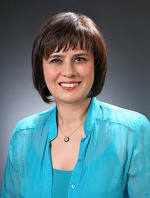 